Сумська міська радаВиконавчий комітетРІШЕННЯРозглянувши електронну петицію Зеленського Максима Олександровича «Реконструкція міні-футбольного поля по вул. Люблінська на території стадіону «Єдність», розміщену на порталі «Єдина система місцевих петицій» https://e- dem.in.ua/sumy/Petition/View/1426), відповідно до статті 231 Закону України «Про звернення громадян», пункту 4.3 розділу 4 «Положення про порядок подання електронних петицій та їх розгляду органами місцевого самоврядування міста Суми», затвердженого рішенням Сумської міської ради від 25 жовтня 2017 року № 2692-МР, частини другої статті 19 Конституції України, частини 1, 4, 6 статті 23 Господарського кодексу України, керуючись статтею 40 Закону України «Про місцеве самоврядування в Україні», виконавчий комітет Сумської міської радиВИРІШИВ:1. Відмовити в підтримці електронної петиції Зеленського Максима Олександровича щодо реконструкції міні-футбольного поля по                                 вул. Люблінська на території стадіону «Єдність», розміщену на порталі «Єдина система місцевих петицій» https://e-dem.in.ua/sumy/Petition/View/1426), оскільки роботи по влаштуванню штучного покриття були проведені в 2016-2018 роках.  2. Повідомити автора петиції про прийняте рішення.В.о. міського головиз виконавчої роботи                                                                      Войтенко В.В.Шилов В.В. 22-55-86Розіслати: Шилову В.В.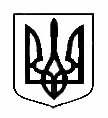 від  15.01.2019   № 29Про розгляд електронної                             петиції   Зеленського Максима Олександровича щодо реконструкції міні – футбольного поля по вул. Люблінська на території стадіону «Єдність»